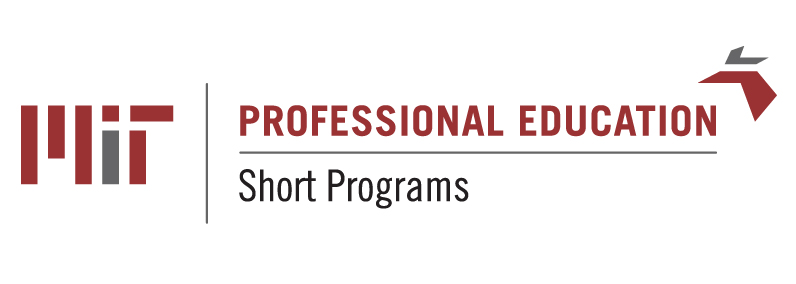 First NameLast NameCompanyFirst NameLast NameCompanyFirst NameLast NameCompanyFirst NameLast NameCompanyFirst NameLast NameCompanyFirst NameLast NameCompany